How to wash a Naughty BusYou will need: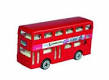 spongesoaptowel_1._____________________________________________________________________2._____________________________________________________________________3.____________________________________________________________________